Iesniegums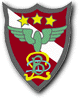 S_IESNIEGUMS/Nr.1693. Deklarētās dzīvesvietas adrese vai faktiskā adrese, ja tā nesakrīt ar deklarētās dzīvesvietas adresi, dzīvesvietas adrese mītnes valstī, faktiskā adrese, ja tā nesakrīt ar dzīvesvietas adresi mītnes valstī*Piezīme. Dokumenta rekvizītu "paraksts" neaizpilda, ja elektroniskais dokuments ir sagatavots atbilstoši normatīvajiem aktiem par elektronisko dokumentu noformēšanu. būvspeciālista sertifikāta saņemšanai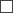  būvspeciālista sertifikāta darbības sfēru pievienošanai1. Vārds, uzvārds       2. Personas kods vai, ja tāda nav, dzimšanas datums un vieta, ārvalstu fiziskās personas pilsonība4. Tālrunispiekrītu publiskošanai jā  nē5. E-pastspiekrītu publiskošanai jā  nē6. Sertificēšanas joma, specialitāte, darbības sfēra6. Sertificēšanas joma, specialitāte, darbības sfēra6. Sertificēšanas joma, specialitāte, darbības sfēra7. Pievienoto dokumentu saraksts (būvspeciālista – prakses vadītāja – apliecinājums par minimālās praktiskā darba pieredzes programmas izpildi un citi kompetences pārbaudes iestādes pieprasītie dokumenti, ja tie nav pieejami Būvniecības informācijas sistēmā.)Izglītības informāciju un to darbu sarakstu, kuru izpildē sertifikātam atbilstošā jomā, specialitātē un darbības sfērā persona piedalījusies, vai informāciju par specialitātei un darbības sfērai atbilstošu patstāvīgo praksi ievada Būvniecības informācijas sistēmā (www.bis.gov.lv ).(datums)(paraksts)*